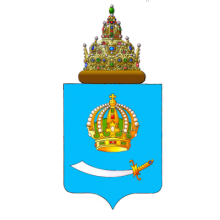             Уважаемые  родители!Проведите с детьми беседы о правилах безопасности на водных объектах в зимних условиях. Сделайте так, чтобы этот период, в том числе и новогодние праздники оставили в памяти вашего ребенка только самые яркие и замечательные впечатления. Правила поведения на льду:- Ни в коем случае нельзя выходить на лед в темное время суток и при плохой видимости (туман, снегопад, дождь).- Помните, что места для перехода и организованного отдыха специально обозначаются и постоянно контролируются, здесь ведется наблюдение за прочностью льда, а в случае возникновения опасности переход по льду закрывается.- Безопаснее всего выходить на берег и спускаться в местах, где лед виден и не покрыт снегом.- Не выходите на лед в одиночку. Ходить лучше компанией по 2-3 человека. Не ходите и не катайтесь на льду в незнакомых местах, особенно в ночное время.- Если Вы передвигаетесь группой, то двигаться нужно друг за другом, сохраняя интервал не менее 5 - 6 метров, также необходимо быть готовым оказать помощь товарищу.Если вы стали свидетелем происшествия, немедленно сообщите об этом по телефону службы спасения 112 (звонок бесплатный) или 01.По возможности окажите пострадавшему первую помощь и ждите прибытия спасателей. Будьте внимательны к себе, своему здоровью, ведь сэкономленные пять минут не смогут заменить Вам всю жизнь!ПОМНИТЕ!!!
Нарушение правил безопасного поведения на воде – это главная причина гибели людей, в том числе детей.